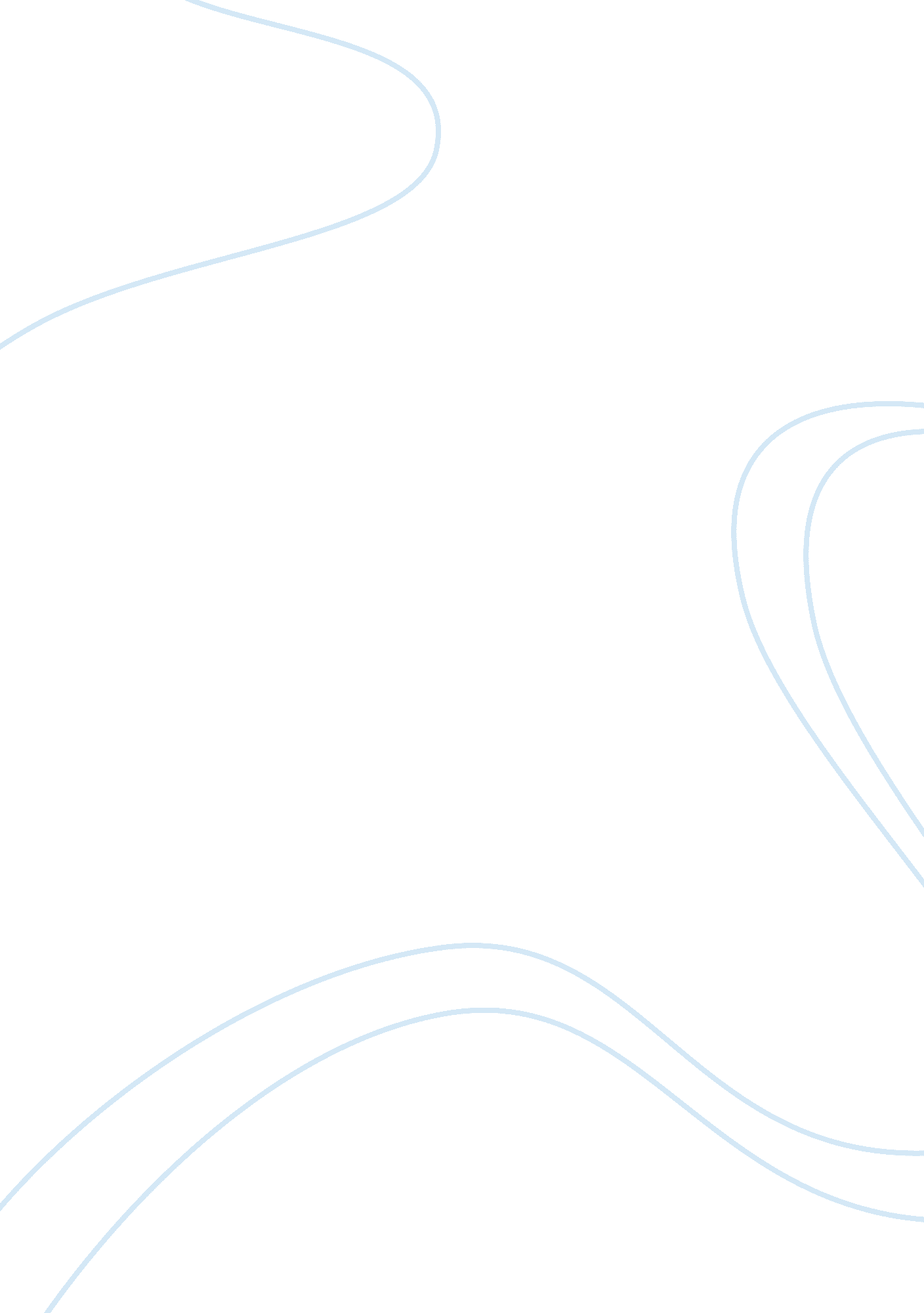 Good managed care essay exampleBusiness, Management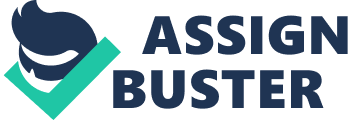 Managed care in the healthcare delivery is an approach that puts the scarce resources in a healthcare system into maximum use. Due to this, the healthcare system improves the services provided through utilization of the scarce resources available. Optimal resource utilization ensures that there is little investment with maximum output that benefits the citizens. In addition, the managed healthcare system responds to the social economic needs of the society. In this case, the economic abilities of the society are not stretched beyond their capabilities while offering the best healthcare services. 
In addition, managed healthcare approach defines in details the policies on the existing resources. These policies states clearly on how to ensure cost-effectiveness throughout. As a matter of fact, the policies control the use of the resources available preventing over-utilization of the available resources. Such a move ensures there are always some available resources for use in case of emergency. For example, the policies require that prior permission or authorization be obtained for all non-emergency surgeries. The same applies in the utilization of very expensive procedures or drugs. 
Managed healthcare integrates the delivery system with a clear financial systems aimed at prevention and coordination in case of chronic conditions. Such an approach reduced the overall cost of healthcare in the society. Therefore, it makes healthcare affordable to the majority. Employer may provide healthcare for majority of their employees at ease. For example, the population based screening programs proves to be critical in the management of healthcare resources. Utilization of integrated database enables the measurement variation healthcare systems. Case management also ensures that the healthcare system offers evidence based services. The use of evidence based approach in managed healthcare also increase the quality of the services offered. Such occurs since the practitioners must adhere to specific guidelines set out in the policies (David A. Bergman and Charles J. Homer, 1998). Reference David A. Bergman and Charles J. Homer (1998). Managed Care and the Quality of Children's Health Services. Journal Issue: Children and Managed Health Care Volume 8 Number 2 Spring 1998. Accessed on October 19, 2014 from http://futureofchildren. org/publications/journals/article/index. xml? journalid= 50&articleid= 255§ionid= 1682 